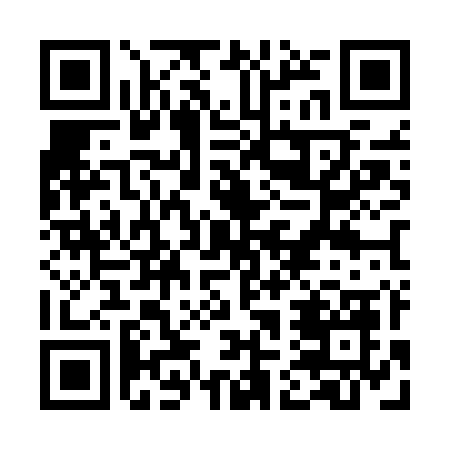 Prayer times for Carne Cerva, PortugalMon 1 Apr 2024 - Tue 30 Apr 2024High Latitude Method: Angle Based RulePrayer Calculation Method: Muslim World LeagueAsar Calculation Method: HanafiPrayer times provided by https://www.salahtimes.comDateDayFajrSunriseDhuhrAsrMaghribIsha1Mon5:477:161:356:057:549:182Tue5:457:141:346:057:559:193Wed5:447:131:346:067:569:204Thu5:427:111:346:067:569:215Fri5:407:101:336:077:579:226Sat5:397:091:336:077:589:237Sun5:377:071:336:087:599:248Mon5:357:061:336:088:009:259Tue5:337:041:326:098:019:2610Wed5:327:031:326:098:029:2711Thu5:307:011:326:108:039:2912Fri5:287:001:326:118:049:3013Sat5:276:591:316:118:059:3114Sun5:256:571:316:128:059:3215Mon5:236:561:316:128:069:3316Tue5:226:541:316:138:079:3417Wed5:206:531:306:138:089:3618Thu5:186:521:306:148:099:3719Fri5:176:501:306:148:109:3820Sat5:156:491:306:158:119:3921Sun5:136:481:296:158:129:4022Mon5:126:461:296:168:139:4223Tue5:106:451:296:168:149:4324Wed5:096:441:296:178:149:4425Thu5:076:431:296:178:159:4526Fri5:056:411:296:188:169:4627Sat5:046:401:286:188:179:4828Sun5:026:391:286:198:189:4929Mon5:016:381:286:198:199:5030Tue4:596:371:286:208:209:51